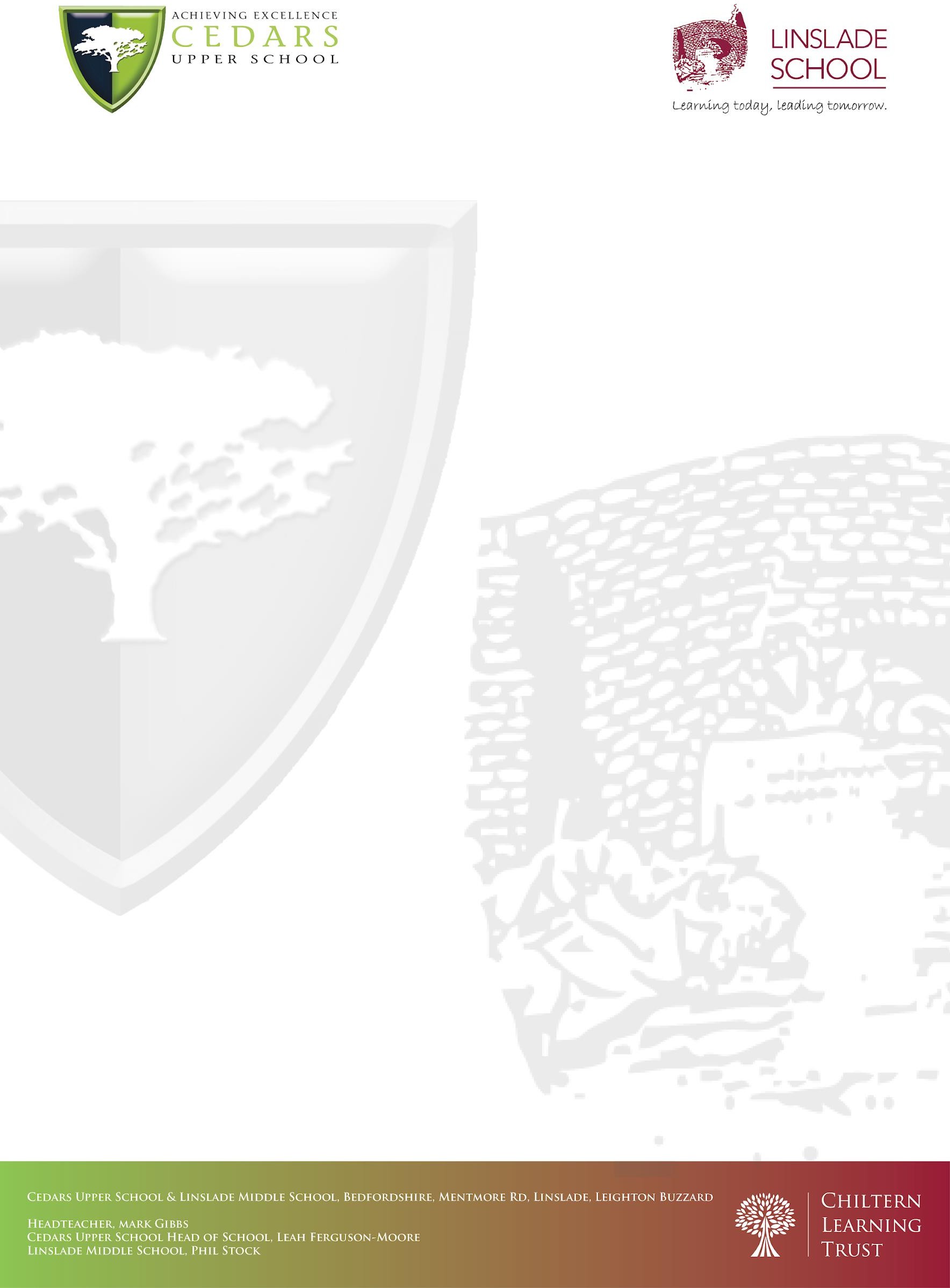 Careers Advisor NJC L7 pts 25-28 Required September 2024Dear Candidate,Thank you for your interest in Cedars Upper School and Linslade School. We are thrilled that you are considering becoming a part of our team and the Chiltern Learning Trust. This is an amazing opportunity to contribute towards our push to gain an 'outstanding' rating from Ofsted in all areas. Cedars Upper School, home to 1200 students, is a well-regarded community school with a thriving sixth form. Linslade is a 9-13 middle school, located just across the road from Cedars. The school is ambitious, aspirational and works hard to prepare students for the future. Students are a pleasure to teach and love coming to school. Currently, there are 600 students on roll. Given the recent Ofsted inspection (see below) and strong KS2 results (well-above national average), this really is an exciting time to join Linslade.Cedars is proud that our Sixth Form was recently graded as 'outstanding' by Ofsted, a testament to our unwavering commitment to educational excellence. This accomplishment reflects our relentless pursuit of high standards, resulting in our students consistently achieving remarkable results. As noted by Ofsted in April 2023, "students at Cedars Upper School achieve well. They benefit from leaders’ high expectations of their learning.”At Cedars and Linslade, we foster an environment where positive relationships between students and staff thrive based on trust and mutual respect. Our commitment to maintaining a calm, respectful and orderly atmosphere throughout the school ensures that our students feel safe and enjoy their time here. This sense of safety and belonging is integral to our educational philosophy.The leadership teams at both schools are dynamic, teaching and learning is strong and all staff benefit from a robust CPD programme. Our students are well-behaved and enjoy learning in the classroom and through our broad extra-curricular offer. The Governing Body of the school is experienced and committed. You will be fully supported in this role by Governors, the SLTs and our very experienced Trust Central team.We are now inviting applications from enthusiastic and dedicated cover managers who can contribute to our exceptional teaching team. Joining us means becoming part of a passionate team committed to raising the bar in teaching and learning. Our dedication to curricular excellence ensures that our students receive the best possible education, setting them on a path to achieving their goals today and in the future.At Cedars Upper, Linslade Middle and as a Trust, we prioritise continuous professional development and offer outstanding in-house CPD opportunities. We foster a supportive and positive culture, where educators actively strive for excellence.The application deadline for this exciting opportunity is 9am on Friday 5th July 2024. We hope you can picture yourself in our schools and take this opportunity to apply for a position. If you have any questions or require further information, please feel free to reach out to Mark Gibbs, Headteacher, Leah Ferguson-Moore, Head of School (Cedars) or Phil Stock, Head of School (Linslade) 01525 219300 or via hr@cedarsupper.co.uk.To view our latest Ofsted reports please click here for Cedars and here for Linslade.Thank you once again for considering Cedars Upper, Linslade Middle and CLT as your next career destination. We look forward to meeting you.Yours sincerely,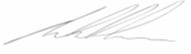 Mark Gibbs Headteacher